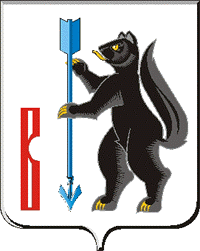 АДМИНИСТРАЦИЯ ГОРОДСКОГО ОКРУГА ВЕРХОТУРСКИЙП О С Т А Н О В Л Е Н И Еот 01.09.2020г. № 594г. Верхотурье  О внесении изменений в постановление Администрации городского округа Верхотурский от 12.12.2019 № 994«Об установлении публичного сервитута»                                            	Рассмотрев ходатайство директора производственного отделения «Серовские электрические сети» филиала «МРСК Урала» - «Свердловэнерго», от 04 июня 2020 года Епифанова А.А., действующего по доверенности № 117/2020 от 20 декабря 2019 года в интересах Открытого акционерного общества «Межрегиональная распределительная сетевая компания Урала», в соответствии со статьями 23, 39.38, 39.39, 39.42, 39.43, 39.45, Земельного кодекса Российской Федерации, статьей 3.6 Федерального закона от 25 октября 2001 года № 137-ФЗ «О введении в действие Земельного кодекса Российской Федерации», Решением Думы городского округа Верхотурский № 90 от 26.12.2012г. "Об утверждении Генерального плана городского округа Верхотурский применительно к территории вне границ населенных пунктов, к историческому поселению "г. Верхотурье", руководствуясь Уставом городского округа Верхотурский,  ПОСТАНОВЛЯЮ:1.Пункт 1 постановления Администрации городского округа Верхотурский от 12.12.2019 № 994 «Об установлении публичного сервитута» читать в новой редакции:«1. Установить публичный сервитут с целью эксплуатации существующей линии электропередачи ВЛ-10 кВ фидер ТП-1534, отпайка на ТП-1606, литер 15, принадлежащей на праве собственности Открытому акционерному обществу «Межрегиональная распределительная сетевая компания Урала» (ИНН 667163413, ОГРН 1056604000970), в отношении земельных участков и земель:2.Комитету по управлению муниципальным имуществом Администрации городского округа Верхотурский (Лумпова Е.С.) направить настоящее постановление в Управление Федеральной службы государственной регистрации, кадастра и картографии по Свердловской области.3.Опубликовать настоящее постановление в информационном бюллетене «Верхотурская неделя» и разместить на официальном сайте городского округа Верхотурский.4.Контроль исполнения настоящего постановления оставляю за себя.Главагородского округа Верхотурский			                                А.Г. Лиханов166:09:0000000:1379Свердловская область, Верхотурский район, поселок Привокзальный, улица 12-е Декабря266:09:0000000:1392Свердловская область, Верхотурский район, поселок Привокзальный, переулок Почтовый366:09:0000000:1404Свердловская область, Верхотурский район, поселок Привокзальный, улица Зеленая466:09:0000000:2466Свердловская область, Верхотурский район, поселок Привокзальный566:09:0000000:2487Свердловская область, Верхотурский район, поселок Привокзальный666:0960201004:16Свердловская область, Верхотурский район, поселок Привокзальный, улица Трактовая, 8766:0960201004:18 (ЕЗ 66:09:0000000:146)Свердловская область, Верхотурский район, поселок Привокзальный, улица Трактовая, 1Е866:0960201004:552Свердловская область, Верхотурский район, поселок Привокзальный, улица Трактовая, 8 А966:0960201004:74Свердловская область, Верхотурский район, поселок Привокзальный, улица Трактовая 6 В1066:0960201004:75Свердловская область, Верхотурский район, поселок Привокзальный, улица1166:0960201005:100Свердловская область, Верхотурский район, поселок Привокзальный, улица Станционная, 111266:0960201005:11Свердловская область, Верхотурский район1366:0960201005:17Свердловская область, Верхотурский район, поселок Привокзальный, улица Мира, 101466:0960201005:96Свердловская область, Верхотурский район, поселок Привокзальный, улица Станционная, 7 А1566:0960201008:118Свердловская область, Верхотурский район, поселок Привокзальный, улица Лесная, 14 А1666:0960201008:123Свердловская область, Верхотурский район, поселок Привокзальный, улица Уральская, 4-1171866:0960201008:12566:0960201008:15Свердловская область, Верхотурский район, поселок Привокзальный, улица Октябрьская, 1 АСвердловская область, Верхотурский район, поселок Привокзальный, улица Заводская, 6А171866:0960201008:12566:0960201008:15Свердловская область, Верхотурский район, поселок Привокзальный, улица Октябрьская, 1 АСвердловская область, Верхотурский район, поселок Привокзальный, улица Заводская, 6А1966:0960201008:21Свердловская область, Верхотурский район, поселок Привокзальный, улица Уральская, 32066:0960201008:27Свердловская область, Верхотурский район, поселок Привокзальный, улица Складская, 1 А2166:0960201008:429Свердловская область, Верхотурский район, поселок Привокзальный, улица Заводская2266:0960201008:424Свердловская область, Верхотурский район, поселок Привокзальный, улица Лесная2366:0960201008:427Свердловская область, Верхотурский район, поселок Привокзальный, улица Складская2466:0960201008:428Свердловская область, Верхотурский район, поселок Привокзальный, улица Уральская2566:0960201008:435Свердловская область, Верхотурский район, поселок Привокзальный, улица Мира2666:0960201008:565Свердловская область, Верхотурский район, поселок Привокзальный, улица Заводская, 6 Г2766:0960201008:81Свердловская область, Верхотурский район, поселок Привокзальный, улица Заводская, 152866:0960201008:83Свердловская область, Верхотурский район, поселок Привокзальный, улица Уральская, 32966:0960201008:96Свердловская область, Верхотурский район, поселок Привокзальный, улица Мира, 2В-13066:0960201009:118Свердловская область, Верхотурский район, поселок Привокзальный, улица Зеленая, 323166:0960201009:40Свердловская область, Верхотурский район, поселок Привокзальный, улица Советская, 41323366:0960201008:9566:0960201008:111Свердловская область, Верхотурский район, поселок Привокзальный, улица Калинина, 32Свердловская область, Верхотурский район, поселок Привокзальный, улица Мира, 1 А323366:0960201008:9566:0960201008:111Свердловская область, Верхотурский район, поселок Привокзальный, улица Калинина, 32Свердловская область, Верхотурский район, поселок Привокзальный, улица Мира, 1 А3466:0960201008:27 ( ЕЗ 66:09:0000000:5)Свердловская область, Верхотурский район, поселок Привокзальный3566:09:0201005:47Свердловская область, Верхотурский район, поселок Привокзальный, ул. Мира, дом 113666:09:0201005:70Свердловская область, Верхотурский район, поселок Привокзальный, ул. Мира, дом 11, квартира 23766:09:0201004:551Свердловская область, Верхотурский район, поселок Привокзальный, ул. Трактовая, 8 Т3866:09:00000000:2617Свердловская область, Верхотурский район, поселок Привокзальный, ВЛ-10 кВ фидер ТП-1534, литер 143966:09:00000000:2557Свердловская область, Верхотурский район, поселок Привокзальный4066:09:0201005:11Данные отсутствуют